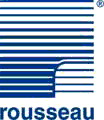 XXXXXXXXXXXXXXXXXXXXXXXXXXXXXX